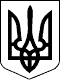 Дергачівська міська радаІІІ сесія VІІ скликанняРІШЕННЯВід 10 грудня  2015 року								№ 1Про затвердження порядку денного позачергової сесії ІІІ за порядковим номером Дергачівської міської ради VІІ скликання міська радаВИРІШИЛА:Затвердити для розгляду на позачергову сесію ІІІ за порядковим номером Дергачівської міської ради VІІ скликання такий порядок денний: Про затвердження порядку денного позачергової сесії ІІІ за порядковим номером Дергачівської міської ради VІІ  скликання. 	Доповідає: Лисицький О. В. – Дергачівський міський голова. Про припинення дії представницького мандата депутата Дергачівської міської ради	Доповідає: Лисицький О. В. – Дергачівський міський голова. Про  внесення змін до рішення LХVІІІ сесії міської ради VІ скликання від 23 січня 2015 року «Про  міський бюджет на 2015 рік» (зі змінами)	Доповідає: Мірошнікова Р.В. – заступник голови постійної комісії з питань планування, бюджету та фінансів Дергачівської міської радиПро надання матеріальної допомоги громадянам – мешканцям міста Дергачі, учасникам антитерористичної операції на території Донецької та Луганської областей на вирішення соціально-побутових питань	Доповідає: Бондаренко К.І. - секретар  Дергачівської міської радиПро надання матеріальної допомоги громадянам – мешканцям м. Дергачі, які проходять військову службу за призовом під час мобілізації до Збройних Сил України на особливий період                      	Доповідає: Бондаренко К.І. - секретар  Дергачівської міської радиПро надання матеріальної допомоги громадянам - мешканцям міста Дергачі на лікування	Доповідає: Бондаренко К.І. - секретар  Дергачівської міської радиПро надання матеріальної допомоги громадянам - мешканцям міста Дергачі на поховання 	Доповідає: Бондаренко К.І. - секретар  Дергачівської міської ради	Дергачівський міський голова		                  			О.В.Лисицький